a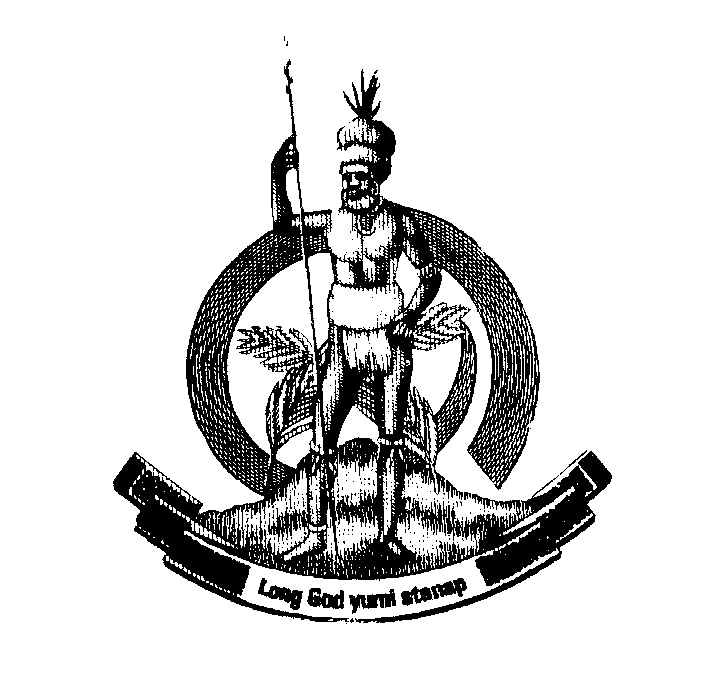  FINANCIAL INTELLIGENCE UNITSUSPICIOUS TRANSACTION REPORT ()PLEASE WRITE IN BLOCK LETTERSReporting of suspicious transaction is required under sections 5, 5A, 5B, 5C and 5D of the FTRA [CAP 268]. Failure to report or reporting false or misleading information may result in fines of up to VT 25 million or 5 years imprisonment or both; or a fine of up to VT 100 million for a corporate body. Please complete by marking the appropriate answer boxes with a cross (x).PART A – DETAIL OF SUSPICIOUS TRANSACTION 
 Please specify the designated service(s) to which the suspicious transaction or attempted transaction occurred Account/deposit taking services / withdrawal	 Insurance Services		 Other      Traveller’s cheques / money order		 Security Dealer 		Cash carrying/payroll services 		Cash Cheque  service		 Precious metal or stone services		 Gaming machines / Casino 	Currency exchange services		 Real Estate Services 		Trustee/fund management  services		  or Hire of Vehicle Debit / Credit cards access facilities		 Investment services Debt instruments			 Stored value cardsElectronic funds transfers			 Superannuation / approved depositLoan services				 Credit facility Money transfer				 Registration & Incorporation Retirement savings accounts		 Audit & Supervision Please specify the reason(s) for the suspicion, which may include (please refer to Annex for additional indicators):(If you select the option ‘ other’, please specify by providing the item number only – refer to annex below)  Advanced fee/scam			 Court Proceedings		 Other       ATM/cheque fraud			 Refusal to show identification 	 Avoiding reporting obligations		 Suspected / known criminal	 Corporate/investment fraud		 Suspicious behavior		 Counterfeit currency			 Unauthorized account transactions	 Credit card fraud			 Unusual financial instrument	 Credit/Loan facility fraud			 Unusual account activity OFAC/ DFACT watch list			 Unusual financial instrument False name/identity or documents		 Unusual gambling / casino activity  Immigration related issues		 Unusual use / exchange of currency VIPA related issues			 Unusual large cash transaction Inconsistent with customer profile		 Unusual large FX transaction Internet fraud				 Unusual large transfer  National security concern			 Bank notes have unusual look and smell3.  Was the designated service(s)
    provided          requested       enquired about       rejected / declined         Rejected but referred to other service providerPART B – GROUNDS FOR SUSPICION
4. Give details of the nature or circumstances surrounding the transaction. Note: Do not provide account or transaction details as these will be required in Part F.PART C – DETAIL OF THE PERSON CONDUCTING THE TRANSACTION
5. Full Name: 	Title:     	Surname:      	      Given Name:      		 Alias:     6. Date of Birth: 	(dd/mm/yyyy)       
7. Occupation, Business or Principal Activity:      
8. Business Address (Physical and PO Box): Physical address:       		            PO Box:     	Country:      		 Phone:      9. Residential Address (Cannot be a PO Box): Local Address:      				              Location:      	Country:      		 Phone:      10. Citizen of : (Mark with a cross)	  	 Yes 		No  11. Non-Citizen of : ( contact address)      	                Phone:      12. Is the person a signatory to an account(s)/ relationship affected by this transaction?  Yes 	No 13. Please provide specific details of account(s)/ relationship affected by the transaction (if applicable)14. How was the identity of the person verified?15. Is a photocopy of ID documents attached?	Yes 	No    (mark with a cross X)PART D – DETAIL OF PERSON ON WHOSE BEHALF TRANSACTION IS CONDUCTED
Provide the details of the person who the transaction is conducted for. If same to person in Part C – Go to Part E If different to person in Part C – provide details below16. Name of person/ Organization:      17. If individual, please specify the Date of Birth: 	(dd/mm/yyyy)       
18. Occupation, Business or Principal Activity:      
19. Business Address (Physical and PO Box): Physical address:       		              PO Box:     	Country:      	Phone:      20. Residential Address (Cannot be a PO Box): Local Address      				                Location:      	Country:      	Phone:      21. If a legal person/arrangement is involved, please specify the business structureCompany    	Trust             	  Government Body  Partnership 	Association         Registered Body    Name of beneficial owner(s)Name of office holder(s)22. Is the person a signatory to an account(s)/ relationship affected by this transaction?      Yes       No If yes, please provide details of the account (s) below.       Details of Account(s)/ Relationship PART E – DETAIL OF THE BENEFICIARY OF THE TRANSCTIONS
23. Are there any beneficiary to the suspicious transactions conducted?	 Yes (provide details below)	  No –Go to Part F24. Full Name of person/ Organization:     	25. If individual, please specify Date of Birth: 	(dd/mm/yyyy)       
26. Occupation, Business or Principal Activity:      
27. Business Address (Physical and PO Box): Physical address       		             PO Box:     	Country:      	Phone:      28. Residential Address (Cannot be a PO Box): Local Address      				                Location:      	Country:      	Phone:      If individual please specify29. Citizen of : (Mark with a cross)  	 Yes 		No  30. Non- Citizen of : ( contact address)      	             Phone:      31. If a legal person / arrangement is involved, please specify the business structureCompany    	Trust             	  Government Body  Partnership 	Association         Registered Body    Name of beneficial owner(s)Name of office holder(s)32. Is the person a signatory to an account(s)/ relationship affected by this transaction?  Yes 	No        Details of Account(s)/ Relationship: (if applicable)PART F – DETAIL OF TRANSACTION
39.  If a cheque/bank draft/money order/ telegraphic transfer/transfer of currency or purchase or sale of any security was involved in this transaction, please specify: (if applicable)40. If the Account details is provided please indicate.Part C    Go to Part GPart D    Go to Part GPart E    Go to Part GIf Other  Provide details belowPlease specify the details of the account(s) / relationship below:	For multiple transactions please record on a separate sheetPART G – ADDITIONAL DETAILS
41. Provide the most likely offence to which the suspicion relates (tick the box applicable)Money Laundering  	         Proceeds of crime Financing of terrorism                other (please specify here):      Person or Agent is not who they claim to be 42. If the details of suspicion has been, or is to be reported to another Vanuatu government body, please specify Name of Organization:      Address:        FIU Report Number:_     ___Comments:Send the Completed STR Form Marked as CONFIDENTIAL to: The Manager Financial Intelligence UnitState Law Office, PMB 9048,Port  (1) Account / Customer Name:Account / customer Number:Account / Relationship Type:Financial institution:Branch/ Office/Agency:(2) Account / Customer Name:Account / customer Number:Account / Relationship Type:Financial institution:Branch/ Office/Agency:(1) ID Type:ID Number:Issuer/ Country:(2) ID Type:ID Number:Issuer/Country:(1) Account / Customer Name:Account / customer Number:Account / Relationship Type:Financial institution:Branch/ Office/Agency:(2) Account / Customer Name:Account / customer Number:Account / Relationship Type:Financial institution:Branch/ Office/Agency:(1) Account / Customer Name:Account / customer Number:Account / Relationship Type:Financial institution:Branch/ Office/Agency:(2) Account / Customer Name:Account / customer Number:Account / Relationship Type:Financial institution:Branch/ Office/Agency:33. Type of Transaction ( e.g Deposit)34. Transaction Date (e.g DD/MM/YY)35. Transaction Currency36. Transaction Amount in Foreign Currency37. Transaction Amount in VATU (Include cash and any other components of the Transaction - If foreign currency is involved, convert the amount to Vatu) VATU      38. Transaction Description (e.g. payment for goods etc.)Drawer / Ordering Customer:Payee/Favouree/Beneficiary:(1) Account / Customer              Name:
(2) Account / Customer Name:Account / Customer Number:Account / Customer Number:Account/Relationship Type:Account / Relationship Type:Financial Institution:Financial Institution:Branch/Office/Agency: Branch/Office/Agency:43. Type of Financial Institution ( e.g. Bank etc. ):                                      44. Full Name of Financial Institution:45. Name of Branch or Office or Agency:46. Business Address of Financial Institution ( Physical and PO Box)       PO Box:             Country:            Phone:        This statement is made pursuant to section 5E of the FTRA47. Details of Authorised Person     Given Names:            Surname:                   Position:             Phone:                E-mail:           Signature of Authorised Person:SignHere XDate (dd/mm/yyyy):      FI Internal Reference Number:      FOR ASSISTANCE CONTACT: The Financial Intelligence UnitPMB 9048, Port  Telephone: 23518Facsimile:  25473E-mail: vfiu@vanuatu.gov.vu 